Предотвратить беду           «Предотвратить беду, уберечь себя и своих близких от опасности»-под таким девизом, в соответствии с планом мероприятий, прошла неделя с 14.10.19г. по 18.10.2019г. в МКДОУ «Детский сад № 11 «Солнышко».                Ведь на проблему безопасности детей не может быть иного взгляда, как на проблему острую, важную. Человек может предотвратить беду, уберечь себя и своих близких от опасности, если будет владеть элементарными знаниями основ безопасности жизнедеятельности.       Педагоги творчески подошли к планированию образовательного процесса. Были использованы разнообразные методы и приемы обучения детей: в старших группах с интересом прошли обсуждения различных ситуаций: как бы они повели себя в сложившихся обстоятельствах. Во всех возрастных группах прошли мероприятия на противопожарную тематику, обучение поведению на проезжей части, во дворе, дома. Начиная со второй младшей группы, закрепили правила дорожного движения, правила осторожного обращения с огнем, разобрали как вести себя с незнакомыми людьми, какие опасности могут подстерегать дома и на улице.             Решающим условием безопасности детей является формирование у них с детства навыков личной безопасности. Ребенок может попасть в различные опасные жизненные ситуации: с детьми средней группы повторили полный домашний адрес, свой домашний телефон; что нельзя разговаривать и отходить с посторонними людьми; если чужой пытается дотронуться или увести с собой – кричать, как можно громче: «Я его не знаю!»; если ребенок остался дома один - никому не открывать, даже если он знаком с тем, кто звонит. Все друзья, знакомые родителей должны заранее договариваться о своем визите и приходить, когда старшие дома. Также проводили с родителями беседы о том, что если ребенок играет на улице, то надо договориться с малышом, чтобы его игры проходили на глазах родителей или родственников, а если он хочет уйти в соседний двор, он должен обязательно предупредить родителей, куда, с кем он идет и во сколько вернется. Или, если ребенок с друзьями играет в прятки, пусть не использует при этом стоящие машины, подвалы и другие подобные места. О чем взрослым и были розданы памятки, чтобы предотвратить беду, уберечь себя и своих близких от опасности.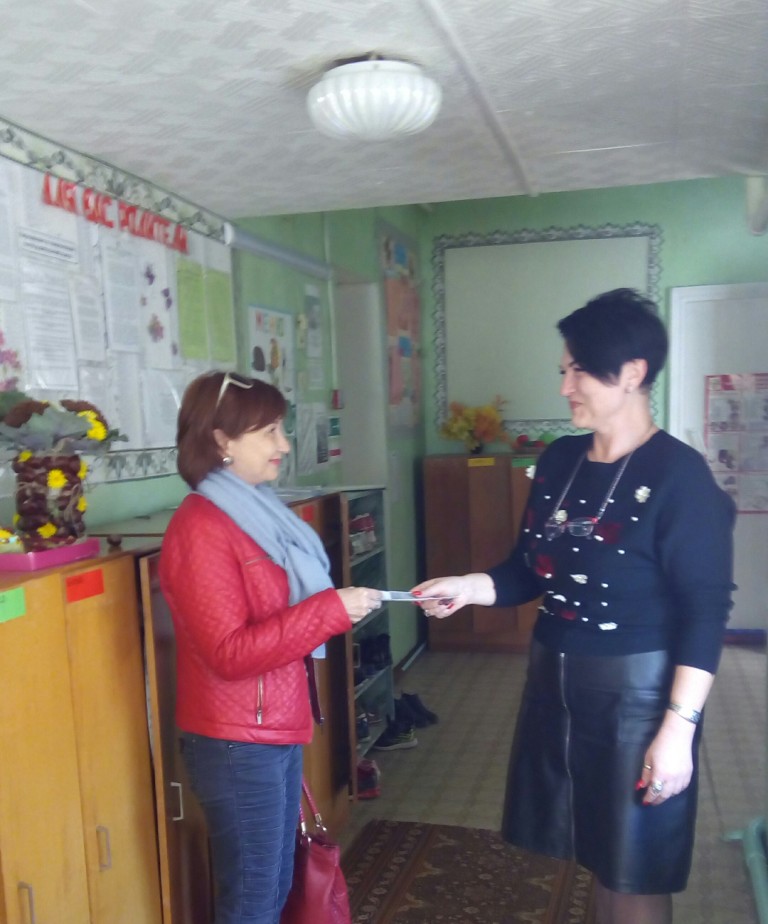 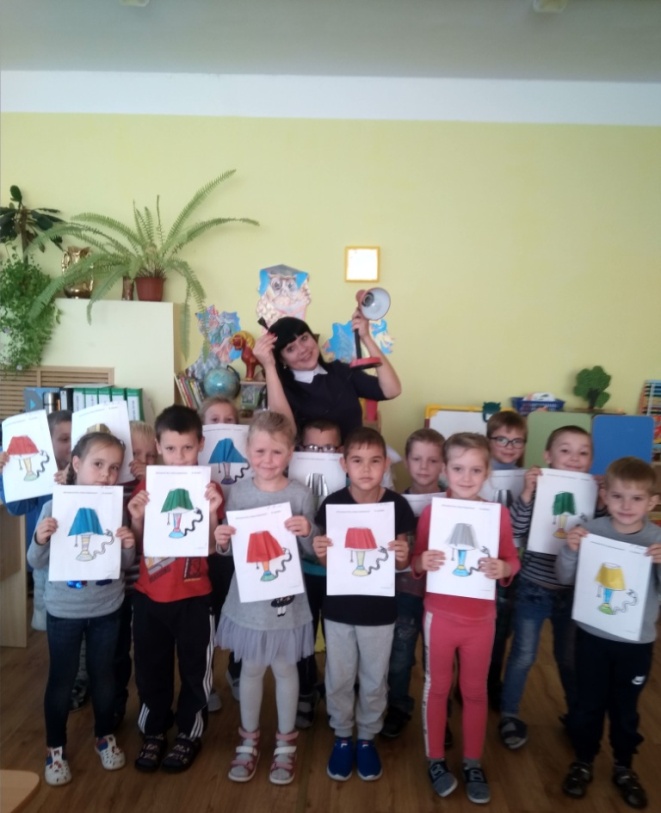 